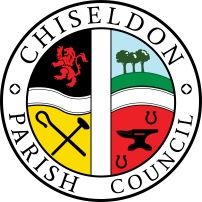  Contact details:Clerk – 01793 740744 (Voicemail)  clerk@chiseldon-pc.gov.ukYou are summoned to the Planning, Transport Development and Highways Committee meeting.Thursday 28th Oct 2021 at 7.30pm. At the Old Chapel, Butts Road, Chiseldon.AGENDA1		   Attendances and apologies for absence. Absence with no apologies to be recorded separately.  Vote on approval of apologies.    Declarations of Interest and vote on any dispensations required.Public Recess.  10 minutes maximum, 3 minutes per speaker if multiple speakers.Approval of minutes from 30th Sept 2021Action points. Next meeting Thursday 25th November 2021 7.30pm in the Old Chapel office, Butts Road Close, Chiseldon.Signed: C Wilkinson (Clerk) 22.10.2021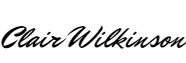 Committee members: Cllr Matt Harris, Cllr Chris Rawlings, Cllr Ian Kearsey (Committee Chairman), Cllr Steve Duke (Committee Vice Chairman), Cllr Danielle Simpson, Cllr Jenny Jefferies, Cllr Raj Patel, Cllr Pauline Barnes.LAW THAT ALLOWS THE COUNCIL TO VOTE/ACT:Item 9 Road sign cleaning. LGA 1972 s.136 possibly, Care to be taken before expenditure is made. Advice to be sought from WALC. Chiseldon Parish Council under law, has a duty to conserve biodiversity under the Natural Environment and Rural Communities Act 2006 and consider the impact of their decisions under the Crime and Disorder Act 1998 Section 17.Councillors will review their decisions when required, with these acts in mind, and they will be minuted accordingly.Our policies for our “Biodiversity Duty” and “Crime and Disorder” will be loaded on our website www.chiseldon-pc.gov.uk as soon as possible.6.7.8.9.10.11.12.PLANNING: VOTING ITEMSDiscuss & vote on S/12/1556. Demolition of pavilions, change of use of office & ancillary space to 25 dwellings, erection of 52 dwellings, new access and assoc works. Burderop Park House, Burderop Park. See app in full at www.swindon.gov.uk planning page.Discuss & vote on S/21/1524. Erection of 3 barns for 42 rooms. The Old Dairy, BadburyDiscuss & vote on S/HOU/21/1656. Erection of a single storey rear extension. 7 The Crescent, Chiseldon Swindon SN4 0NB.CPC NEIGHBOURHOOD PLAN: VOTING ITEMSDiscussion and vote if possible on items specific to the Parish that Andrea Pellegram should consider in her Community Event.HIGHWAYS: VOTING ITEMSCleaning of road signs now SBC do not carry out this work. Vote on any decision for CPC to do this work as required.  (Item request by a Cllr for discussion).TRANSPORT: VOTING ITEMS - No itemsItems for next agenda  (Note, these items cannot be voted on at this meeting)